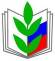 ПРОФСОЮЗ РАБОТНИКОВ НАРОДНОГО ОБРАЗОВАНИЯ И НАУКИ РФПОЛЕВСКАЯ ГОРОДСКАЯ ОРГАНИЗАЦИЯ ПРОФСОЮЗАПРАВОВОЙ  ВЕСТНИК ( 15 октября 2020)Внесение изменений в трудовой договор по результатам тарификации на новый учебный годПунктами 1.3, 1.4 Приложения № 2 к приказу Министерства образования и науки РФ от 22 декабря 2014 г. № 1601 установлено, что объем учебной нагрузки педагогических работников, выполняющих учебную (преподавательскую) работу, определяется ежегодно на начало учебного года, устанавливается локальным нормативным актом образовательной организации и оговаривается в трудовом договоре. У такой категории педагогических работников как учителя, педагоги дополнительного образования, преподаватели учреждений СПО учебная нагрузка может ежегодно меняться.Поскольку объем учебной нагрузки и размер оплаты труда относятся к существенным условиям трудового договора, их изменение происходит в соответствии со статьей 74 Трудового кодекса Российской Федерации.О предстоящих изменениях, а также о причинах, вызвавших необходимость таких изменений, работодатель обязан уведомить педагогических работников в письменной форме не позднее, чем за два месяца до осуществления предполагаемых изменений. Уведомление производится по результатам тарификации (предварительного комплектования) на новый учебный год до ухода педагогов в отпуск, и должно содержать четкое и полное описание изменений условий трудового договора, в том числе количество часов учебной нагрузки, условия оплаты труда, а также причины этих изменений. По истечении срока уведомления с педагогическими работниками, у которых по результатам тарификации на новый учебный год изменяется объём учебной нагрузки, необходимо заключить дополнительное соглашение к трудовому договору. Случаются ситуации, когда при утверждении тарификации на начало нового учебного года выясняется, что учебная нагрузка и связанная с ней заработная плата изменяются в сторону уменьшения по сравнению с той, которая была ранее указана в уведомлении. В таком случае необходимо снова проводить процедуру уведомления работника и до истечения нового 2-месячного срока заработная плата работника уменьшена быть не может.Причинами уменьшения, как правило, может быть либо сокращение количества классов, либо уменьшение количество часов по учебному плану.Обратите внимание, если эти изменения устанавливаются с согласия обеих сторон трудового договора (ст. 72 Трудового кодекса РФ), то работник и работодатель могут в дополнительном соглашении к трудовому договору сразу указать дату, с которой указанные изменения вступят в силу. В этом случае работодателю не требуется заранее уведомлять работника о предстоящих изменениях. 